ALLEGATO 4 – ISTRUZIONE OPERATIVA 03/05/2020Istruzioni operative generali COVID-19Al fine di prevenire rischi di contagio da COVID-19 è stata elaborata la seguente informativa distribuita al personale e affissa all’ingresso e nei luoghi maggiormente visibili degli ambienti di lavoro, riportante le seguenti istruzioni pratiche:Colico, 01/05/2020IL DIRIGENTE SCOLASTICOCatia Caterina Baroncini(Firma digitale ai sensi del  D.Lgs. 82/2005 e s.m.i.)Ministero dell’Istruzione dell’Università e della RicercaIstituto d’Istruzione Superiore “MARCO POLO”Località Boscone - Via La Madoneta 3  -  23823 COLICO  Tel. 0341/940413
Codice Fiscale: 92038240138  - C.M. LCIS003001 - Codice Univoco Ufficio UFGDY3e-mail: lcis003001@istruzione.it  pec mail: lcis003001@pec.istruzione.itSito web: www.marcopolocolico.edu.it  Lavare frequentemente le mani: il lavaggio e la disinfezione delle mani sono decisivi per prevenire l’infezione. Le mani vanno lavate con acqua e sapone per almeno 20 secondi. Se non sono disponibili acqua e sapone, è possibile utilizzare anche un disinfettante per mani a base di alcol al 60%. Lavarsi le mani elimina il virus dalle stesse.Evitare il contatto ravvicinato (distanza interpersonale > 1 metro) con colleghi, personale esterno che soffrono di infezioni respiratorie acute, perché il virus è contenuto nelle goccioline di saliva e può essere trasmesso a distanza ravvicinata.Non toccare occhi, naso e bocca con le mani: il virus si trasmette principalmente per via respiratoria, ma può entrare nel corpo anche attraverso gli occhi, il naso e la bocca, quindi evitare di toccarli con le mani non ben lavate. Le mani, infatti, possono venire a contatto con superfici contaminate dal virus e trasmetterlo al proprio corpo.Coprire bocca e naso se si starnutisce o tossisce: se si ha un’infezione respiratoria acuta, evitare contatti ravvicinati con le altre persone, tossire all’interno di un fazzoletto, preferibilmente monouso, indossare una mascherina e lavare le mani. Ricordarsi che se ci si copri la bocca con le mani si potrebbero contaminare oggetti o persone con cui si viene a contatto.Pulire le superfici con disinfettanti a base di cloro o alcol: i disinfettanti chimici che possono uccidere il nuovo coronavirus (SARS-Cov-2) sulle superfici includono disinfettanti a base di candeggina / cloro, solventi, etanolo al 75%, acido peracetico e cloroformio.Obbligo di rimanere al proprio domicilio in presenza di febbre (oltre 37.5°) o altri sintomi influenzali e di chiamare il proprio medico di famiglia e l’autorità sanitaria, prima di recarsi in azienda controllare la temperatura al proprio domicilio.Obbligo di informare tempestivamente e responsabilmente il datore di lavoro della presenza di qualsiasi sintomo influenzale durante l’espletamento della prestazione lavorativa, avendo cura di rimanere ad adeguata distanza dalle persone presenti.Accettare il fatto di non poter fare ingresso o di non poter permanere in azienda e di doverlo dichiarare tempestivamente laddove, anche successivamente all’ingresso, sussistano le condizioni di pericolo (sintomi di influenza, temperatura, provenienza da zone a rischio o contatto con persone positive al virus nei 14 giorni precedenti, etc.) in cui i provvedimenti dell’Autorità impongono di informare il medico di famiglia e l’Autorità sanitaria e di rimanere al proprio domicilio.Usare la mascherina solo se si sospetta di essere malati o se si assiste una persona malata oppure nei casi in cui non è possibile garantire una distanza interpersonale di almeno 1 metro dai colleghi di lavoro o in base alle indicazioni del datore di lavoro o delle autorità sanitarie.Chiamare il 112 se si ha la febbre o la tosse e se si pensa di poter essere contagiato.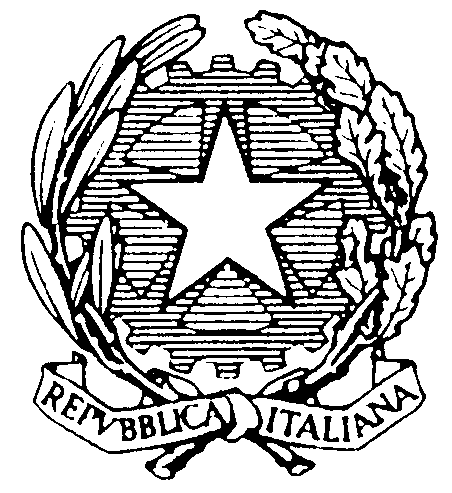 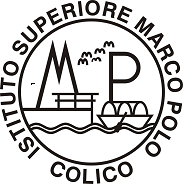 